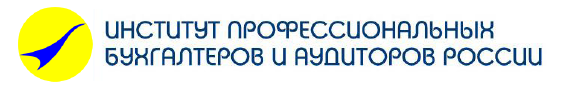 Приложение № 1к Положению о порядке ведения Единого реестра профессиональных бухгалтеров – членов ИПБ РоссииЗАЯВЛЕНИЕо внесении сведений в Единый реестр профессиональных бухгалтеров - членов ИПБ РоссииПрошу включить в Единый реестр профессиональных бухгалтеров – членов ИПБ России запись обо мне, как о члене ИПБ России. Документы, необходимые для внесения в реестр записи, предоставлены мною в установленном нормативными документами ИПБ России порядке.С Положением о порядке ведения Единого реестра профессиональных бухгалтеров – членов ИПБ России, Уставом ИПБ России, Положением о членстве в ИПБ России, размером и порядком уплаты ежегодного членского взноса и порядком прохождения ежегодного повышения профессионального уровня ознакомлен(-а) и обязуюсь их соблюдать.Свое соответствие установленным требованиям для включения в единый реестр профессиональных бухгалтеров России подтверждаю.125009, Москваул. Тверская, д. 22Б, стр. 3В ИПБ РоссииЗаявитель:Заявитель:Заявитель:Заявитель:Заявитель:Заявитель:Заявитель:ПодписьФамилия И.О.тел.______________________«»20г.